            КАРАР                                                                   ПОСТАНОВЛЕНИЕ18 октябрь 2016 й.                            № 78                        18 октября 2016 г.О проведении месячника по пропаганде безопасного пользования газом на территории сельского поселения Максим-Горьковский сельсовет муниципального района Белебеевский район Республики БашкортостанВ целях обеспечения безопасности при эксплуатации газового оборудования, предупреждения аварий и несчастных случаев при пользовании газом населением, на коммунально-бытовых объектах, промышленных и сельскохозяйственных предприятиях,ПОСТАНОВЛЯЮ:          1. Утвердить план мероприятий по проведению месячника по пропаганде безопасного пользования газом на территории сельского поселения Максим-Горьковский сельсовет муниципального района Белебеевский район Республики Башкортостан.	2. Настоящее постановление разместить на официальном стенде в здании Администрации сельского поселения Максим-Горьковский сельсовет муниципального района Белебеевский район Республики Башкортостан.          3. Контроль за выполнением данного постановления  оставляю за собой.Глава  сельского  поселения                                                 Н.К. Красильникова                                                                                                                                                   УТВЕРЖДЕН                                                                                                                                                  Постановлением Главы Администрации                                                                                                                                                  сельского поселения Максим-Горьковский сельсовет                          муниципального района  Белебеевский район РБ                                                                                                                                                                                                                                                                                   от «18»  октября 2016 года № 78П Л А НМероприятий по проведению месячника по пропаганде безопасного пользования газом в сельском поселении Максим-Горьковский сельсовет муниципального района Белебеевский район Республики Башкортостан.Башkортостан РеспубликаhыБəлəбəй районы муниципаль районыныӊМаксим – Горький ауыл советыауыл биләмәhе хакимиәте452014, М.Горький ис. ПУЙ ауылы, Бакса урамы,  3Тел.2-07-40 , факс: 2-08-98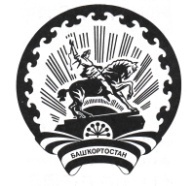 Республика БашкортостанАдминистрация сельского поселения Максим – Горьковский сельсовет муниципального района Белебеевский район 452014, с. ЦУП им. М.Горького, ул. Садовая, д. 3Тел. 2-07-40, факс: 2-08-98  №№п/п       Наименование мероприятийСрок исполненияОтветственныйза исполнение1Организовать совместно с филиалом ОАО «Газпром газораспределение Уфа»  в г. Белебее совещание по безопасной  эксплуатации газового оборудования с лицами, ответственными за газовое хозяйство коммунально-бытовых объектов, промышленных и сельскохозяйственных предприятий.До 20.10.2016г.Руководители организаций и учреждений всех форм собственности, глава сельского поселения, представитель ОАО «Газпром газораспределение Уфа»  в г. Белебее, ООО УК «Новосёл»2Организовать проведение мероприятий пор правилам безопасного пользования газом в быту с учащимися и учителями школ.До 20.10.2016 г.МБОУ СОШ с.ЦУП им. М.ГорькогоМБОУ ООШ с. санатория Глуховскогопредставитель ОАО «Газпром газораспределение Уфа»  в г. Белебее 3Выборочно организовать проверки жилых домов, в которых установлены и используются газовые проточные водонагреватели, газовые емкостные водонагреватели и отопительные котлы систем поквартирного отопления, на предмет проверки состояния дымоходов и вентиляционных каналов, обеспечения притока воздуха для горения.До 25.10.2016 г.ООО УК «Новосёл», глава сельского поселения4Проверить выполнение требований федеральных норм и правил в области промышленной безопасности «Правила безопасности сетей газораспределения и газопотребления», утвержденных приказом ФСЭТАН от 15 ноября 2013 года №542, Постановления правительства РФ от 20 ноября 2000года « 878 «Об утверждении Правил охраны газораспределительных сетей»До 20.10.2016 г.Руководители организаций и учреждений всех форм собственности 5Проверить в МКД исправность газового оборудования и вентканаловДо 25.10.2016 г ООО УК «Новосёл», филиал ОАО «Газпром газораспределение Уфа»  в г. Белебее6Усилить контроль за состоянием газовых приборов, вентиляционных и дымовых каналов, их исправностью в квартирах и домах, где проживают неблагополучные семьи, одинокие пожилые жители, а так же граждане с ограниченными физическими способностями ( глухие, слепые, неконтролирующие свои действия и т.д.) без постоянного проживания опекунов.До 25.10.2016 г.ООО УК «Новосёл», ОССО с. ЦУП им. М.Горького, глава сельского поселения, представитель ОАО «Газпром газораспределение Уфа»  в г. Белебее 7Опубликовать Распоряжение и освещать ход исполнения проведения месячника по пропаганде безопасного пользования газом в бытуДо 20.10.2016 и в течение месяцаАдминистрация СП Максим-Горьковский с/с7Создать уголки по пропаганде безопасного пользования газом в бытуДо 25.10.2016 г.Руководители организаций и учреждений всех форм собственности, МБОУ СОШ с.ЦУП им. М.Горького,МБОУ ООШ с. санатория Глуховского,ООО УК «Новосёл», глава сельского поселения